GASTO DE COMUNICACIÓN SOCIAL AGOSTO 2018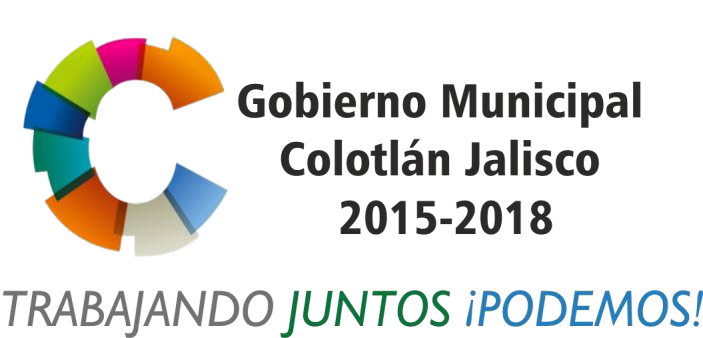 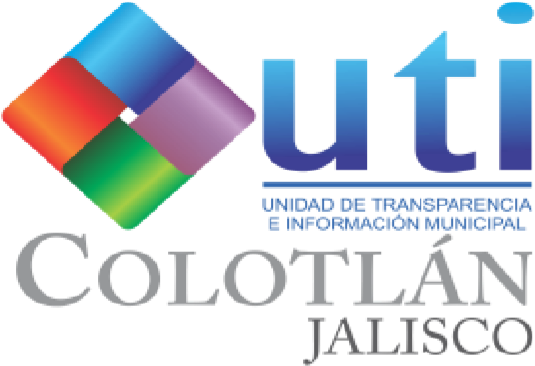 FECHA MONTO PARTIDARESPONSABLE DE LA AUTORIZACIÓNPROVEEDOR CONTRATADONO. DE CHEQUEDESCRIPCIÓN DEL SERVICIOJUSTIFICACIÓN01/08/2018 $  3,480.00 5136-100-100C.P.A CARLOS MARQUEZ AVILAFRANCISCO ROSENDO BARBA VIZCAÍNO2369DIFUSIÓN POR RADIO, TV Y OTROS MEDIOS DE COMUNICACIÓN.PUBLICIDAD DE LAS ACTIVIDADES GUBERNAMENTALES A TRAVÉS DE LOS DIFERENTES MEDIOS DE COMUNICACIÓN.08/08/2018 $  2,900.00 5136-100-100C.P.A CARLOS MARQUEZ AVILAARMANDO JAVIER ALEJO2377DIFUSIÓN POR RADIO, TV Y OTROS MEDIOS DE COMUNICACIÓN.PUBLICIDAD DE LAS ACTIVIDADES GUBERNAMENTALES A TRAVÉS DE LOS DIFERENTES MEDIOS DE COMUNICACIÓN.16/08/2018 $  2,900.00 5136-100-100C.P.A CARLOS MARQUEZ AVILAANTONIO ARTEAGA PAZ2396DIFUSIÓN POR RADIO, TV Y OTROS MEDIOS DE COMUNICACIÓN.PUBLICIDAD DE LAS ACTIVIDADES GUBERNAMENTALES A TRAVÉS DE LOS DIFERENTES MEDIOS DE COMUNICACIÓN.23/08/2018 $  3,480.00 5136-100-100C.P.A CARLOS MARQUEZ AVILAFRANCISCO ROSENDO BARBA VIZCAÍNO2413DIFUSIÓN POR RADIO, TV Y OTROS MEDIOS DE COMUNICACIÓN.PUBLICIDAD DE LAS ACTIVIDADES GUBERNAMENTALES A TRAVÉS DE LOS DIFERENTES MEDIOS DE COMUNICACIÓN.